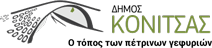                                                 Κόνιτσα, 1/10/2019Δελτίο Τύπου«Κυνήγι Θησαυρού» στο Γεωπάρκο Βίκου-ΑώουΤην Κυριακή 29 Σεπτεμβρίου με επιτυχία διοργανώθηκε για πρώτη φορά από την Αναπτυξιακή Ηπείρου ΑΕ και την Ένωση Ξενοδόχων Ν. Ιωαννίνων «Κυνήγι Θησαυρού» στην περιοχή του Γεωπάρκου Βίκου –Αώου με στόχο την ανάδειξη των ιδιαίτερων χαρακτηριστικών της περιοχής. Η δράση υλοποιήθηκε μέσω του έργου THEMA του Interreg Ελλάδα – Αλβανία 2014-2020 και προσέλκυσε το ενδιαφέρον πολλών συμμετεχόντων. Η έναρξη του παιχνιδιού έγινε στις 10 το πρωί στους Κήπους Ζαγορίου και  ο τερματισμός στο Μουσείο Οίνου και Αμπέλου της Ηπείρου στην Κόνιτσα. Τους συμμετέχοντες και τους διοργανωτές συνεχάρησαν ο Δήμαρχος Κόνιτσας κ. Νικόλαος Εξάρχου και ο Αντιδήμαρχος Τουρισμού κ. Αριστείδης Λαζογιάννης και ευχήθηκαν να συνεχιστεί η συνεργασία με το Δήμο Κόνιτσας προς όφελος της περιοχής. 